О внесении изменений в постановление администрации Николаевского сельского поселения Щербиновского районаот 28 октября 2021г. № 56«Об утверждении муниципальной программы Николаевскогосельского поселения Щербиновского района «Управление муниципальным имуществом Николаевскогосельского поселения Щербиновского района»В связи с уточнением объемов финансирования мероприятий и в соответствии с Бюджетным кодексом Российской Федерации; Федеральным законом от 6 октября 2003 г. № 131-ФЗ «Об общих принципах организации местного самоуправления в Российской Федерации»; Уставом Николаевского сельского поселения Щербиновского района; постановлением администрации Николаевского сельского поселения Щербиновского района от 28 июля 2021 г. № 41 «О порядке принятия решения о разработке, формирования, реализации и оценки эффективности реализации муниципальных программ Николаевского сельского поселения Щербиновского района» п о с т а н о в л я е т:1. Утвердить изменения, вносимые в постановление администрации Николаевского сельского поселения Щербиновского района от 28 октября 2021 года № 56«Об утверждении муниципальной программы Николаевского сельского поселения Щербиновского района «Управление муниципальным имуществом Николаевского сельского поселения Щербиновского района» изложив приложение к нему в новой редакции (прилагается).2. Финансовому отделу администрации Николаевского сельского поселения Щербиновского района (Панькова) предусмотреть в бюджете Николаевского сельского поселения Щербиновского района финансирование муниципальной программы Николаевского сельского поселения Щербиновского района «Развитие культуры в Николаевском сельском поселении Щербиновского района».23. Отделу по общим и юридическим вопросам администрации Николаевского сельского поселения Щербиновского района (Бережная) настоящее постановление:1) разместить на официальном сайте администрации Николаевского сельского поселения Щербиновского района в информационно-телекоммуникационной сети «Интернет» на сайте администрации Николаевского сельского поселения Щербиновского района;2) официально опубликовать в периодическом печатном издании «Информационный бюллетень Николаевского сельского поселения Щербиновского района».4. Постановление вступает в силу на следующий день после его официального опубликования.ГлаваНиколаевского сельского поселения Щербиновского района                                                          	Л.Н. МацкевичПРИЛОЖЕНИЕУТВЕРЖДЕНАпостановлением администрацииНиколаевского сельского поселения Щербиновского районаот _______________ №_____МУНИЦИПАЛЬНАЯ ПРОГРАММА Николаевского сельского поселения Щербиновского района«Управление муниципальным имуществом Николаевского сельского поселения Щербиновского района» 1. Характеристика текущего состояния и основные проблемы в соответствующей сфере реализации муниципальной программыВ соответствии с Федеральным законом от 6 октября 2003 № 131-ФЗ «Об общих принципах организации местного самоуправления в Российской Федерации» к вопросам местного значения сельского поселения относится владение, пользование и распоряжение имуществом, находящимся в муниципальной собственности поселения.Одним из важнейших вопросов в сфере управления имуществом является учет имущества и регистрация права собственности на объекты имущества.В соответствии с федеральным законодательством четко определено, что государственная регистрация является единственным доказательством существования права на объекты недвижимости.Эффективное управление муниципальным имуществом не может быть осуществлено без построения целостной системы учета имущества, а также его правообладателей - хозяйствующих субъектов. Реализация правомочий собственника - владение, пользование и распоряжение, требует объективных и точных сведений о составе, количестве и качественных характеристиках имущества.Уполномоченным органом в области управления и распоряжения муниципальным имуществом на территории Николаевского сельского поселения Щербиновского района, является администрация Николаевского сельского поселения Щербиновского района (далее - Администрация).Порядок управления и распоряжения муниципальной собственностью Николаевского сельского поселения Щербиновского района установлен решением Совета Николаевского сельского поселения Щербиновского района                         от 28 мая 2014 года № 3 «Об утверждении Положения о порядке управления и распоряжения объектами муниципальной собственности Николаевского сельского поселения Щербиновского района». Одним из важнейших условий эффективного управления муниципальной собственностью является наличие правоустанавливающих и право удостоверяющих документов, ведение единого, полного учета объектов муниципальной собственности. Надлежащее оформление права собственности, своевременная техническая инвентаризация объектов недвижимости, находящихся в муниципальной собственности Николаевского сельского поселения Щербиновского района, являются залогом целостности имущества Николаевского сельского поселения Щербиновского района. Комплекс программных мероприятий, направленных на повышение эффективности использования муниципальной собственности Николаевского сельского поселения Щербиновского района включает в себя мероприятия  по проведению технической инвентаризации объектов муниципальной собственности Николаевского сельского поселения Щербиновского района, изготовление технических планов и постановкой данных объектов на кадастровый учет.За последние несколько лет Администрация активизировала работу по сбору материалов необходимых для регистрации права на объекты муниципальной собственности Николаевского сельского поселения Щербиновского районам. Продолжается работа по включению в Реестр муниципального собственности сведений о бесхозяйном имуществе, брошенного имущества или имущества, от которого отказался собственник.Решение вышеуказанных задач в рамках муниципальной программы Николаевского сельского поселения Щербиновского района «Управление муниципальным имуществом Николаевского сельского поселения Щербиновского района» (далее по тексту – муниципальная программа), позволит повысить эффективность расходования средств бюджета Николаевского сельского поселения Щербиновского района, качество управления муниципальной собственностью Николаевского сельского поселения Щербиновского района.2. Цели, задачи и целевые показатели,сроки и этапы реализации муниципальной программыЦель муниципальной программы:создание эффективной системы управления и распоряжения муниципальным имуществом Николаевского сельского поселения Щербиновского района. Задачи муниципальной программы:осуществление технической инвентаризации объектов недвижимости, находящихся в собственности сельского поселения в целях приведения имеющихся технических документов в актуальную редакцию или постановке на кадастровый учет;обеспечение государственной регистрации прав на муниципальное имущество Николаевского сельского поселения Щербиновского района;проведение оценки муниципального имущества Николаевского сельского поселения Щербиновского района;изготовление паспортов  опасных отходов, разработка и согласование мероприятий по уменьшению выбросов опасных веществ связанного с муниципальным имуществом Николаевского сельского поселения Щербиновского района;приобретение имущества в казну Николаевского сельского поселения Щербиновского района;оформление необходимых документов на объекты недвижимости согласно законодательству Российской Федерации. обеспечение капитального ремонта здания в рамках исполнения полномочий органов местного самоуправления сельского поселения.Решение вышеуказанных задач в рамках муниципальной программы позволит повысить эффективность расходования средств бюджета сельского поселения, качество управления муниципальной собственностью сельского поселения.Целевыми показателями муниципальной программы являются: количество изготовленных технических паспортов на объекты муниципального имущества;количество объектов муниципального имущества, прошедших государственную регистрацию права собственности Николаевского сельского поселения Щербиновского района;количество приобретённого имущества в казну Николаевского сельского поселения Щербиновского района;количество изготовленных отчетов об оценки муниципального имущества Николаевского сельского поселения Щербиновского района;количество изготовленных паспортов опасных бытовых отходов на объекты муниципального имущества Николаевского сельского поселения Щерби-новского районаколичество изготовленных технических планов на объекты муниципального имущества;количество изловленных ПСД для осуществления капитального ремонта.Цели, задачи и целевые показатели муниципальной программы приведены в приложении № 1 к муниципальной программе.Перечень целевых показателей основных мероприятий муниципальной программы приведен в приложении № 2 к муниципальной программе.По целевым показателям учет ведется по итогам финансового года путем подсчета фактически выполненных показателей в отчетном периоде.По целевым показателям «Количество изготовленных технических пас-портов на объекты муниципального имущества», «Количество изготовленных технических заключений на объекты муниципального имущества», «Количество изготовленных технических планов на объекты муниципального имущества», учет ведется по итогам финансового года путем подсчета фактически изготовленной технической документации в отчетном периоде. По целевому показателю «Количество зарегистрированных в уполномоченном органе объектов муниципального имущества» учет ведется на основании документов, подтверждающих регистрацию объектов муниципального имущества в уполномоченном органе.По целевому показателю «Подготовка ПСД на осуществление капитального ремонта»  и «Изготовление паспортов опасных бытовых отходов на объекты муниципального имущества» учитывается наличие подготовленной документации в администрации сельского поселения на дату окончания отчетного периода. Сроки реализации муниципальной программы: 2022-2024 годы.Этапы реализации муниципальной программы не предусмотрены. 3. Перечень и краткое описаниеподпрограмм, и основных мероприятиймуниципальной программыВ рамках муниципальной программы подпрограммы не реализуются.В рамках муниципальной программы реализуется основное мероприятие:Основное мероприятие «Содержание и обслуживание казны Николаевского сельского поселения Щербиновского района».Основное мероприятие включает:Мероприятие № 1. «Изготовление технических паспортов на объекты муниципального имущества»;Мероприятие № 2. «Изготовление технических планов на объекты муниципального имущества»;Мероприятие № 3. «Приобретение имущества в казну Николаевского сельского поселения Щербиновского района»;Мероприятие № 4 «Оформление документов и государственная регистрация муниципального имущества в уполномоченном органе, страхование объектов муниципальной собственности»;Мероприятие № 5. «Изготовление отчетов об оценки муниципального имущества»;Мероприятие № 6. «Изготовление паспортов опасных бытовых отходов на объекты муниципального имущества»;Мероприятие № 7. «Подготовка ПСД на осуществление капитального ремонта».Перечень основных мероприятий муниципальной программы с указанием наименования мероприятий, источников финансирования и непосредственного результата реализации мероприятий приводится в приложении № 3 к муниципальной программе.Корректировка мероприятий муниципальной программы возможна в 2021-2023 годах в зависимости от анализа эффективности их осуществления в предыдущем году, постановки новых задач и возможностей бюджета Николаевского сельского поселения Щербиновского района.4. Обоснование ресурсного обеспечения муниципальной программыФинансирование муниципальной программы осуществляется за счет средств бюджета Николаевского сельского поселения Щербиновского района. Общий объем финансирования муниципальной программы на 2022-2024 годы составляет: 135 000,00 рублей.Перечень мероприятий муниципальной программы с указанием наименования основного мероприятия, источников финансирования и общего объема финансирования по годам реализации приводится в таблице № 1 к муниципальной программе.                                                                                                    Таблица №15. Методика оценки эффективностиреализации муниципальной программыОценка эффективности реализации муниципальной программы осуществляется в соответствии с методикой оценки эффективности реализации муниципальной программы, изложенной в приложении № 4 к постановлению администрации Николаевского сельского поселения Щербиновского района от 28 июля  2021 года № 41 «О порядке принятия решения о разработке, формирования, реализации и оценки эффективности реализации муниципальных программ Николаевского сельского поселения Щербиновского района».6. Механизм реализации муниципальной программы и контроль за ее выполнениемТекущее управление муниципальной программой осуществляет ее координатор – финансовый отдел администрации Николаевского сельского поселения Щербиновского района (далее по тексту – финансовый отдел), который:обеспечивает разработку муниципальной программы, ее согласование с участниками муниципальной программы;формирует структуру муниципальной программы и перечень участников муниципальной программы; организует реализацию муниципальной программы, участников муниципальной программы;принимает решение о необходимости внесения в установленном порядке изменений в муниципальную программу;несет ответственность за достижение целевых показателей муниципальной программы;осуществляет подготовку предложений по объемам и источникам финансирования реализации муниципальной программы на основании предложений участников муниципальной программы; разрабатывает формы отчетности для участников муниципальной программы, необходимые для осуществления контроля над выполнением муниципальной программы, устанавливает сроки их предоставления; проводит мониторинг реализации муниципальной программы и анализ отчетности, представляемой участниками муниципальной программы; ежегодно проводит оценку эффективности реализации муниципальной программы;готовит ежегодный доклад о ходе реализации муниципальной программы и оценке эффективности ее реализации;проводит информационную и разъяснительную работу, направленную на освещение целей и задач муниципальной программы в печатных средствах массовой информации, на официальном сайте администрации Николаевского сельского поселения Щербиновского района (далее по тексту – официальный сайт Администрации) в информационно-телекоммуникационной сети Интернет;размещает информацию о ходе реализации и достигнутых результатах муниципальной программы на официальном сайте Администрации в информационно-телекоммуникационной сети Интернет;Координатор муниципальной программы ежегодно, не позднее 31 декабря текущего финансового года, утверждает согласованный с участниками муниципальной программы план реализации муниципальной программы на очередной год и плановый период по форме согласно приложению № 9 к постановлению администрации Николаевского сельского поселения Щербиновского района от 28 июля 2021 года № 41 «О порядке принятия решения о разработке, формирования, реализации и оценки эффективности реализации муниципальных программ Николаевского сельского поселения Щербиновского района» (далее по тексту – Порядок).План реализации муниципальной программы составляется в разрезе основных мероприятий, планируемых к реализации в очередном году, а также значимых контрольных событий реализации муниципальной программы (далее по тексту - контрольные события), оказывающих существенное влияние на сроки и результаты ее реализации в очередном году.Основными характеристиками контрольных событий являются общественная, в том числе социально-экономическая, значимость (важность) для достижения результата основного мероприятия, нулевая длительность, возможность однозначной оценки достижения (0% или 100%), документальное подтверждение результата.В процессе реализации муниципальной программы ее координатор по согласованию с участниками муниципальной программы может принимать решения о внесении изменений в план реализации муниципальной программы. Изменения в план реализации муниципальной программы при необходимости следует вносить не чаще 1 раза в квартал.Координатор муниципальной программы осуществляет контроль за выполнением плана реализации муниципальной программы.Мониторинг реализации муниципальной программы осуществляется по форме согласно приложению № 10 к Порядку.Координатор муниципальной программы ежеквартально, до 20-го числа месяца, следующего за отчетным кварталом, представляет в Администрацию заполненные отчетные формы мониторинга реализации муниципальной программы. Отчетными периодами, при предоставлении отчетных форм являются: 1 квартал, первое полугодие, 9 месяцев, год.Координатор муниципальной программы ежегодно, до 15 февраля года, следующего за отчетным годом, направляет в Администрацию доклад о ходе реализации муниципальной программы на бумажных и электронных носителях.Участники муниципальной программы в пределах своей компетенции ежегодно в сроки, установленные координатором муниципальной программы, представляют в его адрес в рамках компетенции информацию, необходимую для формирования доклада о ходе реализации муниципальной программы.Доклад о ходе реализации муниципальной программы должен содержать:сведения о фактических объемах финансирования муниципальной программы в целом и по каждому основному мероприятию в разрезе источников финансирования и главных распорядителей (распорядителей) средств бюджета Николаевского сельского поселения Щербиновского района;сведения о фактическом выполнении основных мероприятий с указанием причин их невыполнения или неполного выполнения;сведения о соответствии фактически достигнутых целевых показателей реализации муниципальной программы;оценку эффективности реализации муниципальной программы.К докладу о ходе реализации муниципальной программы прилагаются отчеты об исполнении целевых показателей муниципальной программы и входящих в ее состав основных мероприятий.В случае расхождений между плановыми и фактическими значениями объемов финансирования и целевых показателей координатором муниципальной программы проводится анализ факторов и указываются в докладе о ходе реализации муниципальной программы причины, повлиявшие на такие расхождения.В год завершения муниципальной программы координатор муниципальной программы представляет в Администрацию доклад о результатах ее выполнения, включая оценку эффективности реализации муниципальной программы за истекший год и весь период реализации муниципальной программы. Администрация, как муниципальный заказчик:заключает муниципальные контракты в установленном законодательством порядке согласно Федеральному закону от 5 апреля 2013 года № 44-ФЗ «О контрактной системе в сфере закупок товаров, работ, услуг для обеспечения государственных и муниципальных нужд»;проводит анализ выполнения мероприятия;несет ответственность за нецелевое и неэффективное использование выделенных в его распоряжение средств бюджета Николаевского сельского поселения Щербиновского района;осуществляет согласование с координатором муниципальной программы возможных сроков выполнения мероприятия, предложений по объемам и источникам финансирования.Администрация, как главный распорядитель средств бюджета Николаевского сельского поселения Щербиновского района, в пределах полномочий, установленных бюджетным законодательством Российской Федерации:обеспечивает результативность, адресность и целевой характер использования средств бюджета Николаевского сельского поселения Щербиновского района в соответствии с утвержденными ему бюджетными ассигнованиями и лимитами бюджетных обязательств;осуществляет полномочия, установленные бюджетным законодательством Российской Федерации.Финансовый отдел, как исполнитель мероприятия:обеспечивает реализацию мероприятия, проводит анализ его выполнения;представляет отчетность координатору муниципальной программы о результатах выполнения основных мероприятий;осуществляет полномочия, установленные муниципальной программой.                             ГлаваНиколаевского сельского поселения Щербиновского района                                                           Л.Н. МацкевичПАСПОРТмуниципальной программы Николаевскогосельского поселения Щербиновского района«Управление муниципальным имуществом Николаевского сельского поселения Щербиновского района» ГлаваНиколаевского сельского поселения Щербиновского района   	                                                        Л.Н. МацкевичПРИЛОЖЕНИЕ № 2к муниципальной программе Николаевского сельского поселения Щербиновского района «Управление муниципальным имуществом Николаевского сельского поселения Щербиновского района»ЦЕЛИ, ЗАДАЧИ И ЦЕЛЕВЫЕ ПОКАЗАТЕЛИ муниципальной программы Николаевского сельского поселения Щербиновского района «Управление муниципальным имуществом Николаевского сельского поселения Щербиновского района» ГлаваНиколаевского сельского поселения Щербиновского района                                                                                                                                       Л.Н. МацкевичПРИЛОЖЕНИЕ № 3к муниципальной программе Николаевского сельского поселения Щербиновского района «Управление муниципальным имуществом Николаевского сельского поселения Щербиновского района»ПЕРЕЧЕНЬ основных мероприятий муниципальной программы Николаевского сельского поселения Щербиновского района «Управление муниципальным имуществом Николаевского сельского поселения Щербиновского района» ГлаваНиколаевского сельского поселения Щербиновского района                                                                                                                                               Л.Н. Мацкевич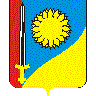 АДМИНИСТРАЦИЯ НИКОЛАЕВСКОГО СЕЛЬСКОГО ПОСЕЛЕНИЯ        ЩЕРБИНОВСКОГО РАЙОНА                       ПОСТАНОВЛЕНИЕот __________                                                 № ________село Николаевкасело Николаевка№ п/пНаименование основного мероприятияИсточник финансирования Объем финансирования всего, рублейв том числе:в том числе:в том числе:№ п/пНаименование основного мероприятияИсточник финансирования Объем финансирования всего, рублей2022 год2023 год2024 год1 Содержание и обслуживание казны Николаевского сельского поселения Щербиновского районабюджет Николаевского сельского поселения Щербиновского района136 000,0055 000,0040 500,0040 500,00ИТОГОИТОГО150 500,0055 000,0055 000,0040 500,00ПРИЛОЖЕНИЕ № 1к муниципальной программе Николаевского сельского поселения Щербиновского района «Управление муниципальным имуществом Николаевского сельского поселения Щербиновского района»Наименование муниципальной программымуниципальная программа Николаевского сельского поселения Щербиновского района «Управление муниципальным имуществом Николаевского сельского поселения Щербиновского района» (далее по тексту – муниципальная программа)Координатор муниципальной программыфинансовый отдел администрации Николаевского сельского поселения Щербиновского района (далее по тексту - финансовый отдел)Координаторы подпрограмм муниципальной программыне предусмотреныУчастники муниципальной программыадминистрация Николаевского сельского поселения Щербиновского района (далее по тексту - Администрация)Подпрограммы муниципальной программыне предусмотреныВедомственные целевые программыне предусмотреныОсновное мероприятие муниципальной программы1) содержание и обслуживание казны Николаевского сельского поселения Щербиновского районаЦели муниципальной программы1) создание эффективной системы управления и распоряжения муниципальным имуществом Николаевского сельского поселения Щербиновского районаЗадачи муниципальной программы1) осуществление технической инвентаризации объектов недвижимости, находящихся в собственности сельского поселения в целях приведения имеющихся технических документов в актуальную редакцию или постановке на кадастровый учет;2) обеспечение государственной регистрации прав на муниципальное имущество Николаевского сельского поселения Щербиновского района;проведение оценки муниципального имущества Николаевского сельского поселения Щербиновского района;3) изготовление паспортов  опасных отходов, разработка и согласование мероприятий по уменьшению выбросов опасных веществ, связанного с муниципальным имуществом Николаевского сельского поселения Щербиновского района;4) приобретение имущества в казну Николаевского сельского поселения Щербиновского района;5) оформление необходимых документов на объекты недвижимости согласно законодательству Российской Федерации;6) обеспечение капитального ремонта здания в рамках исполнения полномочий органов местного самоуправления сельского поселения.Перечень целевых показателей муниципальной программы1) количество изготовленных технических паспортов на объекты муниципального имущества;2) количество объектов муниципального имущества, прошедших государственную регистрацию права собственности Николаевского сельского поселения Щербиновского района;3) количество приобретённого имущества в казну Николаевского сельского поселения Щербиновского района;4) количество изготовленных отчетов об оценки муниципального имущества Николаевского сельского поселения Щербиновского района;5) количество изготовленных паспортов опасных бытовых отходов на объекты муниципального имущества Николаевского сельского поселения Щерби-новского района6) количество изготовленных технических планов на объекты муниципального имущества;7) количество изловленных ПСД для осуществления капитального ремонта.Этапы и сроки реализации муниципальной программысроки реализации муниципальной программы 2022-2024 годы;этапы реализации муниципальной программы не предусмотреныОбъемы и источники финансирования муниципальной программыобъем бюджетных ассигнований муниципальной программы составляет 150 500,00 рублей из средств бюджета Николаевского сельского поселения Щербиновского района, в том числе:2022 год – 55 000,00 рублей;2023 год – 55 000,00 рублей;2024 год – 40 500,00 рублей. источник финансирования - средства бюджета Николаевского сельского поселения Щербиновского района № п/пНаименование целевогопоказателяЕдиницаизмеренияЗначение показателейЗначение показателейЗначение показателей№ п/пНаименование целевогопоказателяЕдиницаизмерения2022 год2023 год2024 год123451Муниципальная программа Николаевского сельского поселения Щербиновского района «Управление муниципальным имуществом Николаевского сельского поселения  Щербиновского района»Муниципальная программа Николаевского сельского поселения Щербиновского района «Управление муниципальным имуществом Николаевского сельского поселения  Щербиновского района»Муниципальная программа Николаевского сельского поселения Щербиновского района «Управление муниципальным имуществом Николаевского сельского поселения  Щербиновского района»Муниципальная программа Николаевского сельского поселения Щербиновского района «Управление муниципальным имуществом Николаевского сельского поселения  Щербиновского района»Муниципальная программа Николаевского сельского поселения Щербиновского района «Управление муниципальным имуществом Николаевского сельского поселения  Щербиновского района»1.1Цель: создание эффективной системы управления и распоряжения муниципальным имуществом Николаевского сельского поселения Щербиновского районаЦель: создание эффективной системы управления и распоряжения муниципальным имуществом Николаевского сельского поселения Щербиновского районаЦель: создание эффективной системы управления и распоряжения муниципальным имуществом Николаевского сельского поселения Щербиновского районаЦель: создание эффективной системы управления и распоряжения муниципальным имуществом Николаевского сельского поселения Щербиновского районаЦель: создание эффективной системы управления и распоряжения муниципальным имуществом Николаевского сельского поселения Щербиновского района1.1.1Задачи:  осуществление технической инвентаризации объектов недвижимости, находящихся в собственности сельского поселения в целях приведения имеющихся технических документов в актуальную редакцию или постановке на кадастровый учет; обеспечение государственной регистрации прав на муниципальное имущество Николаевского сельского поселения Щербиновского района; проведение оценки муниципального имущества Николаевского сельского поселения Щербиновского района; изготовление паспортов  опасных отходов, разработка и согласование мероприятий по уменьшению выбросов опасных веществ связанного с муниципальным имуществом Николаевского сельского поселения Щербиновского района; приобретение имущества в казну Николаевского сельского поселения Щербиновского района; оформление необходимых документов на объекты недвижимости согласно законодательству Российской Федерации.Задачи:  осуществление технической инвентаризации объектов недвижимости, находящихся в собственности сельского поселения в целях приведения имеющихся технических документов в актуальную редакцию или постановке на кадастровый учет; обеспечение государственной регистрации прав на муниципальное имущество Николаевского сельского поселения Щербиновского района; проведение оценки муниципального имущества Николаевского сельского поселения Щербиновского района; изготовление паспортов  опасных отходов, разработка и согласование мероприятий по уменьшению выбросов опасных веществ связанного с муниципальным имуществом Николаевского сельского поселения Щербиновского района; приобретение имущества в казну Николаевского сельского поселения Щербиновского района; оформление необходимых документов на объекты недвижимости согласно законодательству Российской Федерации.Задачи:  осуществление технической инвентаризации объектов недвижимости, находящихся в собственности сельского поселения в целях приведения имеющихся технических документов в актуальную редакцию или постановке на кадастровый учет; обеспечение государственной регистрации прав на муниципальное имущество Николаевского сельского поселения Щербиновского района; проведение оценки муниципального имущества Николаевского сельского поселения Щербиновского района; изготовление паспортов  опасных отходов, разработка и согласование мероприятий по уменьшению выбросов опасных веществ связанного с муниципальным имуществом Николаевского сельского поселения Щербиновского района; приобретение имущества в казну Николаевского сельского поселения Щербиновского района; оформление необходимых документов на объекты недвижимости согласно законодательству Российской Федерации.Задачи:  осуществление технической инвентаризации объектов недвижимости, находящихся в собственности сельского поселения в целях приведения имеющихся технических документов в актуальную редакцию или постановке на кадастровый учет; обеспечение государственной регистрации прав на муниципальное имущество Николаевского сельского поселения Щербиновского района; проведение оценки муниципального имущества Николаевского сельского поселения Щербиновского района; изготовление паспортов  опасных отходов, разработка и согласование мероприятий по уменьшению выбросов опасных веществ связанного с муниципальным имуществом Николаевского сельского поселения Щербиновского района; приобретение имущества в казну Николаевского сельского поселения Щербиновского района; оформление необходимых документов на объекты недвижимости согласно законодательству Российской Федерации.Задачи:  осуществление технической инвентаризации объектов недвижимости, находящихся в собственности сельского поселения в целях приведения имеющихся технических документов в актуальную редакцию или постановке на кадастровый учет; обеспечение государственной регистрации прав на муниципальное имущество Николаевского сельского поселения Щербиновского района; проведение оценки муниципального имущества Николаевского сельского поселения Щербиновского района; изготовление паспортов  опасных отходов, разработка и согласование мероприятий по уменьшению выбросов опасных веществ связанного с муниципальным имуществом Николаевского сельского поселения Щербиновского района; приобретение имущества в казну Николаевского сельского поселения Щербиновского района; оформление необходимых документов на объекты недвижимости согласно законодательству Российской Федерации.1.1.1.1Целевой показатель: количество изготовленных технических паспортов на объекты муниципального имуществашт.12331.1.1.2Целевой показатель «Количество изготовленных технических планов на объекты муниципального имущества»шт.0661.1.1.3Целевой показатель «Количество приобретённого имущества в казну Николаевского сельского поселения Щербиновского района»шт.0001.1.1.4Целевой показатель «Количество объектов муниципального имущества, прошедших государственную регистрацию права собственности Николаевского сельского поселения Щербиновского района»шт.0001.1.1.5Целевой показатель «Количество изготовленных  отчетов об оценки муниципального имущества»шт.0011.1.1.6Целевой показатель «Количество изловленных ПСД для осуществления капитального ремонта»шт.0001.1.1.7Целевой показатель «Количество изготовленных паспортов опасных бытовых отходов на объекты муниципального имущества Николаевского сельского поселения Щерби-новского района»шт.010№п/пНаименованиемероприятияИсточникфинансированияОбъемфинансирования,всего, рублейВ том числе по годамВ том числе по годамВ том числе по годамНепосредственный результат реализации мероприятияМуниципальный заказчик, главный распорядитель (распорядитель) бюджетных средств, исполнитель№п/пНаименованиемероприятияИсточникфинансированияОбъемфинансирования,всего, рублей2022 год2023 год2024 годНепосредственный результат реализации мероприятияМуниципальный заказчик, главный распорядитель (распорядитель) бюджетных средств, исполнитель1234567891Цель: создание эффективной системы управления и распоряжения муниципальным имуществом Николаевского сельского поселения Щербиновского районаЦель: создание эффективной системы управления и распоряжения муниципальным имуществом Николаевского сельского поселения Щербиновского районаЦель: создание эффективной системы управления и распоряжения муниципальным имуществом Николаевского сельского поселения Щербиновского районаЦель: создание эффективной системы управления и распоряжения муниципальным имуществом Николаевского сельского поселения Щербиновского районаЦель: создание эффективной системы управления и распоряжения муниципальным имуществом Николаевского сельского поселения Щербиновского районаЦель: создание эффективной системы управления и распоряжения муниципальным имуществом Николаевского сельского поселения Щербиновского районаЦель: создание эффективной системы управления и распоряжения муниципальным имуществом Николаевского сельского поселения Щербиновского районаЦель: создание эффективной системы управления и распоряжения муниципальным имуществом Николаевского сельского поселения Щербиновского района1.1Задачи: осуществление технической инвентаризации объектов недвижимости, находящихся в собственности сельского поселения в целях приведения имеющихся технических документов в актуальную редакцию;оформление необходимых документов на объекты недвижимости согласно законодательству Российской ФедерацииЗадачи: осуществление технической инвентаризации объектов недвижимости, находящихся в собственности сельского поселения в целях приведения имеющихся технических документов в актуальную редакцию;оформление необходимых документов на объекты недвижимости согласно законодательству Российской ФедерацииЗадачи: осуществление технической инвентаризации объектов недвижимости, находящихся в собственности сельского поселения в целях приведения имеющихся технических документов в актуальную редакцию;оформление необходимых документов на объекты недвижимости согласно законодательству Российской ФедерацииЗадачи: осуществление технической инвентаризации объектов недвижимости, находящихся в собственности сельского поселения в целях приведения имеющихся технических документов в актуальную редакцию;оформление необходимых документов на объекты недвижимости согласно законодательству Российской ФедерацииЗадачи: осуществление технической инвентаризации объектов недвижимости, находящихся в собственности сельского поселения в целях приведения имеющихся технических документов в актуальную редакцию;оформление необходимых документов на объекты недвижимости согласно законодательству Российской ФедерацииЗадачи: осуществление технической инвентаризации объектов недвижимости, находящихся в собственности сельского поселения в целях приведения имеющихся технических документов в актуальную редакцию;оформление необходимых документов на объекты недвижимости согласно законодательству Российской ФедерацииЗадачи: осуществление технической инвентаризации объектов недвижимости, находящихся в собственности сельского поселения в целях приведения имеющихся технических документов в актуальную редакцию;оформление необходимых документов на объекты недвижимости согласно законодательству Российской ФедерацииЗадачи: осуществление технической инвентаризации объектов недвижимости, находящихся в собственности сельского поселения в целях приведения имеющихся технических документов в актуальную редакцию;оформление необходимых документов на объекты недвижимости согласно законодательству Российской Федерации1.1.1Основное мероприятие «Содержание и обслуживание казны Николаевского сельского поселения Щербиновского района», в том числе:Всего136 000,0055 000,0055 000,0040 500,00обеспечение сохранности, развития, функционирования и использования всех объектов муниципальной собственностиадминистрация Николаевского сельского поселения Щербиновского района (далее по тексту -Администрация)1.1.1Основное мероприятие «Содержание и обслуживание казны Николаевского сельского поселения Щербиновского района», в том числе:бюджет Николаевског сельского поселения Щербиновского района (далее по тексту - бюджет поселения)136 000,0055 000,0055 000,0040 500,00обеспечение сохранности, развития, функционирования и использования всех объектов муниципальной собственностиадминистрация Николаевского сельского поселения Щербиновского района (далее по тексту -Администрация)1.1.1Основное мероприятие «Содержание и обслуживание казны Николаевского сельского поселения Щербиновского района», в том числе:бюджет Краснодарского края (далее по тексту - краевой бюджет)0,000,000,000,00обеспечение сохранности, развития, функционирования и использования всех объектов муниципальной собственностиадминистрация Николаевского сельского поселения Щербиновского района (далее по тексту -Администрация)1.1.1Основное мероприятие «Содержание и обслуживание казны Николаевского сельского поселения Щербиновского района», в том числе:федеральный бюджет0,000,000,000,00обеспечение сохранности, развития, функционирования и использования всех объектов муниципальной собственностиадминистрация Николаевского сельского поселения Щербиновского района (далее по тексту -Администрация)1.1.1Основное мероприятие «Содержание и обслуживание казны Николаевского сельского поселения Щербиновского района», в том числе:внебюджетные источники0,000,000,000,00обеспечение сохранности, развития, функционирования и использования всех объектов муниципальной собственностиадминистрация Николаевского сельского поселения Щербиновского района (далее по тексту -Администрация)1.1.1.1Мероприятие№ 1. «Изготовление технических паспортов на объекты муниципального имущества»Всего82 000,0055 000,0020 500,0013 500,00осуществление технической инвентаризации муниципальных объектов недвижимости, путем изготовление технических паспортовадминистрация 1.1.1.1Мероприятие№ 1. «Изготовление технических паспортов на объекты муниципального имущества»бюджет поселения82 000,0055 000,00    20 500,0013 500,00осуществление технической инвентаризации муниципальных объектов недвижимости, путем изготовление технических паспортовадминистрация 1.1.1.1Мероприятие№ 1. «Изготовление технических паспортов на объекты муниципального имущества»краевой бюджет0,000,000,000,00осуществление технической инвентаризации муниципальных объектов недвижимости, путем изготовление технических паспортовадминистрация 1.1.1.1Мероприятие№ 1. «Изготовление технических паспортов на объекты муниципального имущества»федеральный бюджет0,000,000,000,00осуществление технической инвентаризации муниципальных объектов недвижимости, путем изготовление технических паспортовадминистрация 1.1.1.1Мероприятие№ 1. «Изготовление технических паспортов на объекты муниципального имущества»внебюджетные источники0,000,000,000,00осуществление технической инвентаризации муниципальных объектов недвижимости, путем изготовление технических паспортовадминистрация 1.1.1.2Мероприятие № 2. «Изготовление технических планов на объекты муниципального имуществаВсего54 000,000,0034 500,0027 000,00осуществление технической инвентаризации муниципальных объектов недвижимости, путем изготовление технических плановадминистрация1.1.1.2Мероприятие № 2. «Изготовление технических планов на объекты муниципального имуществабюджет поселения54 000,000,0034 500,0027 000,00осуществление технической инвентаризации муниципальных объектов недвижимости, путем изготовление технических плановадминистрация1.1.1.2Мероприятие № 2. «Изготовление технических планов на объекты муниципального имуществакраевой бюджет0,000,000,000,00осуществление технической инвентаризации муниципальных объектов недвижимости, путем изготовление технических плановадминистрация1.1.1.2Мероприятие № 2. «Изготовление технических планов на объекты муниципального имуществафедеральный бюджет0,000,000,000,00осуществление технической инвентаризации муниципальных объектов недвижимости, путем изготовление технических плановадминистрация1.1.1.2Мероприятие № 2. «Изготовление технических планов на объекты муниципального имуществавнебюджетные источники0,000,000,000,00осуществление технической инвентаризации муниципальных объектов недвижимости, путем изготовление технических плановадминистрация1.1.1.3Мероприятие №3. «Приобретение имущества в казну Николаевского сельского поселения Щербиновского района»Всего0,000,000,000,00приобретение муниципального имуществаадминистрация1.1.1.3Мероприятие №3. «Приобретение имущества в казну Николаевского сельского поселения Щербиновского района»бюджет поселения0,000,000,000,00приобретение муниципального имуществаадминистрация1.1.1.3Мероприятие №3. «Приобретение имущества в казну Николаевского сельского поселения Щербиновского района»краевой бюджет0,000,000,000,00приобретение муниципального имуществаадминистрация1.1.1.3Мероприятие №3. «Приобретение имущества в казну Николаевского сельского поселения Щербиновского района»федеральный бюджет0,000,000,000,00приобретение муниципального имуществаадминистрация1.1.1.3Мероприятие №3. «Приобретение имущества в казну Николаевского сельского поселения Щербиновского района»внебюджетные источники0,000,000,000,00приобретение муниципального имуществаадминистрация1.1.1.4Мероприятие №4 «Оформление документов и государственная регистрация муниципального имущества в уполномоченном органе, страхование объектов муниципальной собственности»Всего0,000,000,000,00проведение мероприятий по государственной регистрации муниципального имущества в уполномоченном органеадминистрация1.1.1.4Мероприятие №4 «Оформление документов и государственная регистрация муниципального имущества в уполномоченном органе, страхование объектов муниципальной собственности»бюджет поселения0,000,000,000,00проведение мероприятий по государственной регистрации муниципального имущества в уполномоченном органеадминистрация1.1.1.4Мероприятие №4 «Оформление документов и государственная регистрация муниципального имущества в уполномоченном органе, страхование объектов муниципальной собственности»краевой бюджет0,000,000,000,00проведение мероприятий по государственной регистрации муниципального имущества в уполномоченном органеадминистрация1.1.1.4Мероприятие №4 «Оформление документов и государственная регистрация муниципального имущества в уполномоченном органе, страхование объектов муниципальной собственности»федеральный бюджет0,000,000,000,00проведение мероприятий по государственной регистрации муниципального имущества в уполномоченном органеадминистрация1.1.1.4Мероприятие №4 «Оформление документов и государственная регистрация муниципального имущества в уполномоченном органе, страхование объектов муниципальной собственности»внебюджетные источники0,000,000,000,00проведение мероприятий по государственной регистрации муниципального имущества в уполномоченном органеадминистрация1.1.1.4Мероприятие № 5. «Изготовление отчетов об оценки муниципального имущества»Всего0,000,000,000,00изготовление отчета об оценке муниципального имущества на право продажи или заключение арендыадминистрация1.1.1.4Мероприятие № 5. «Изготовление отчетов об оценки муниципального имущества»бюджет поселения0,000,000,000,00изготовление отчета об оценке муниципального имущества на право продажи или заключение арендыадминистрация1.1.1.4Мероприятие № 5. «Изготовление отчетов об оценки муниципального имущества»краевой бюджет0,000,000,000,00изготовление отчета об оценке муниципального имущества на право продажи или заключение арендыадминистрация1.1.1.4Мероприятие № 5. «Изготовление отчетов об оценки муниципального имущества»федеральный бюджет0,000,000,000,00изготовление отчета об оценке муниципального имущества на право продажи или заключение арендыадминистрация1.1.1.4Мероприятие № 5. «Изготовление отчетов об оценки муниципального имущества»внебюджетные источники0,000,000,000,00изготовление отчета об оценке муниципального имущества на право продажи или заключение арендыадминистрация1.1.1.5Мероприятие № 6. «Изготовление паспортов опасных бытовых отходов на объекты муниципального имущества».Всего0,000,000,000,00изготовление паспорта опасных отходов для сдачи отчетов по экологииадминистрация1.1.1.5Мероприятие № 6. «Изготовление паспортов опасных бытовых отходов на объекты муниципального имущества».бюджет поселения0,000,000,000,00изготовление паспорта опасных отходов для сдачи отчетов по экологииадминистрация1.1.1.5Мероприятие № 6. «Изготовление паспортов опасных бытовых отходов на объекты муниципального имущества».краевой бюджет0,000,000,000,00изготовление паспорта опасных отходов для сдачи отчетов по экологииадминистрация1.1.1.5Мероприятие № 6. «Изготовление паспортов опасных бытовых отходов на объекты муниципального имущества».федеральный бюджет0,000,000,000,00изготовление паспорта опасных отходов для сдачи отчетов по экологииадминистрация1.1.1.5Мероприятие № 6. «Изготовление паспортов опасных бытовых отходов на объекты муниципального имущества».внебюджетные источники0,000,000,000,00изготовление паспорта опасных отходов для сдачи отчетов по экологииадминистрация1.1.1.6Мероприятие № 7. «Подготовка ПСД на осуществление капитального ремонта».Всего0,000,000,000,00обеспечение капитального ремонта здания в рамках исполнения полномочий органов местного самоуправления сельского поселенияадминистрациябюджет поселения0,000,000,000,00краевой бюджет0,000,000,000,00федеральный бюджет0,000,000,000,00внебюджетные источники0,000,000,000,00ИТОГОВсего150 500,0055 000,0055 000,0040 500,00ИТОГОбюджет поселения150 500,0055 000,0055 000,0040 500,00ИТОГОкраевой бюджет0,000,000,000,00ИТОГОфедеральный бюджет0,000,000,000,00ИТОГОвнебюджетные источники0,000,000,000,00